Motivation letter for visaDateName of the Embassy AddressSubject – Application for Visa Dear Sir/Madam,I am writing this letter to inform you that I would like to apply for a visa in order to travel to (name of the country){from date to date}.The main intention of this journey is to meet my family and friends who live there. Also, I look forward to the amazing landscape of the country and the delicious food.I am currently employed with {name of the company} as{your designation}.All the relevant documents for visa approval are attached to this letter for your reference.Thanking you, Yours Sincerely, Your name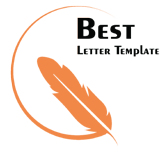 